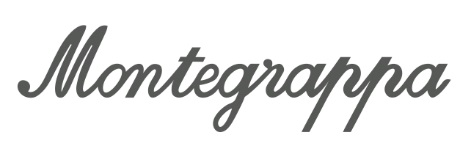 COMUNICATO STAMPADiffusione immediataLA CONSERVAZIONE INCONTRA LA CALLIGRAFIA: MONTEGRAPPA PRESENTA LA COLLEZIONE “WILD”Le linee dell’albero di Baobab e le piume della civetta delle nevi sono i tratti distintivi di una nuova penna in edizione limitata che Montegrappa ha realizzato con la collaborazione di Uri e Helle Løvevild Golman, coppia di fotografi naturalisti.“Ciò che ami ⋅ Proteggerai” è il mantra di un nuovo esotico strumento da scrittura realizzato in collaborazione con Uri e Helle Løvevild Golman, esploratori e fotografi del National Geographic. La coppia danese, da sempre alla ricerca della fauna selvatica più sfuggente, si è guadagnata nel tempo una reputazione straordinaria. Oggi il loro lavoro si focalizza su azioni concrete di conservazione e sull’impegno per la fondazione WILD Nature, di cui sono fondatori.La penna si chiama WILD: Baobab in omaggio all’albero che può immagazzinare nel suo tronco fino a 120.000 litri di acqua. L’istinto di sopravvivenza di queste icone delle pianure africane ben rappresenta l’intrepida carriera della coppia e diventa oggi il simbolo di un oggetto che incarna l’essenza dello spirito di conservazione. Grazie all’uso di una particolare resina artigianale, che garantisce un impatto ambientale significativamente inferiore rispetto alle alternative convenzionali, questa penna, dalla colorazione delicata e dalle linee leggermente bombate, imita le caratteristiche dell’albero africano.Il marchio WILD Explorer, inciso sulla sommità del cappuccio, è uno degli elementi di forza di questo strumento da scrittura ma il vero “colpo di grazia” del suo design è senza dubbio il fermaglio da taschino a forma di piuma. Oltre alla sua straordinaria bellezza, il fermaglio rappresenta un simbolo intimo della vita professionale e privata dei Golman.La loro storia d’amore ebbe inizio quando Uri regalò a Helle una piuma lasciata da una civetta delle nevi. Da quel giorno, Uri e Helle hanno viaggiato sempre insieme, partendo per innumerevoli spedizioni in giro per il pianeta e il loro lavoro è stato pubblicato sui più importanti periodici del mondo. Uri porta, tatuata sul suo avambraccio, quella piuma di civetta in ricordo dell’amore e della passione per la natura.Nel dicembre del 2017 la fruttuosa carriera della coppia ha subito una terribile interruzione: brutalmente attaccati in un affollato mercato di Libreville vennero entrambi feriti gravemente; mentre Helle riuscì a difendersi e scappare dall’aggressore, Uri riportò ferite molto serie che lo portarono in stato di coma. Al risveglio aveva purtroppo perso la capacità di muoversi e di parlare.Trenta mesi dopo quel calvario, Uri continua la sua riabilitazione con l’amorevole presenza di Helle e la coppia nutre forti speranze di tornare un giorno ad esplorare la natura. Dal loro quartier generale in Danimarca, Uri e Helle hanno costituito la fondazione WILD Nature, un’organizzazione senza fini di lucro che porta avanti un ambizioso programma di sensibilizzazione per la conservazione delle specie naturali. La partnership di Montegrappa con la fondazione ha portato alla collaborazione dei Golman nel progetto di WILD: Baobab, un gesto concreto di solidarietà e forza. Oltre a contribuire al design della penna, i Goldman hanno fornito un tesoretto delle loro migliori fotografie di animali selvatici di tutti e sette i continenti, riprodotte su una serie di cartoline di lusso che accompagnano il lancio di quest’ultima creazione Montegrappa.Disponibile nelle versioni stilografica, roller e sfera, ciascuna in tiratura rigorosamente limitata di 999 esemplari, WILD: Baobab può essere acquistata presso i rivenditori autorizzati e la boutique online montegrappa.com.FINEInformazioni su MontegrappaDa oltre un secolo Montegrappa produce le migliori penne italiane nel medesimo stabilimento artigianale. Da sempre alla ricerca della perfezione, si distingue per l’uso di materiali pregiati e per i dettagli raffinati delle collezioni che hanno reso i suoi strumenti da scrittura i più amati da uomini di potere, celebrità e collezionisti.